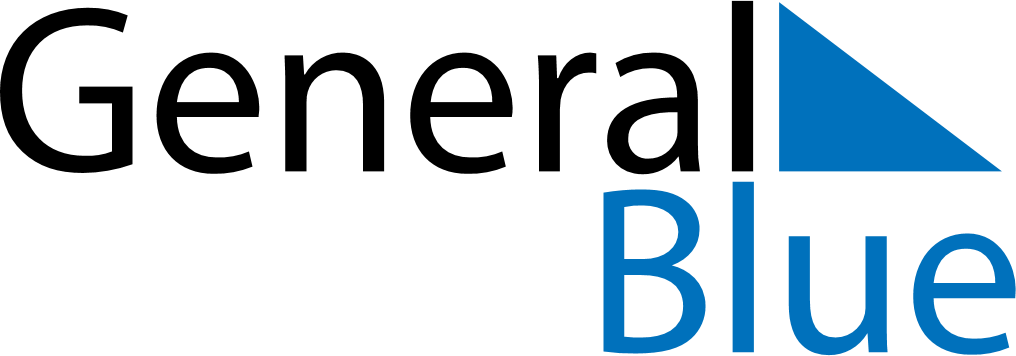 March 2024March 2024March 2024March 2024March 2024March 2024March 2024Thompson, Manitoba, CanadaThompson, Manitoba, CanadaThompson, Manitoba, CanadaThompson, Manitoba, CanadaThompson, Manitoba, CanadaThompson, Manitoba, CanadaThompson, Manitoba, CanadaSundayMondayMondayTuesdayWednesdayThursdayFridaySaturday12Sunrise: 7:22 AMSunset: 6:05 PMDaylight: 10 hours and 43 minutes.Sunrise: 7:19 AMSunset: 6:07 PMDaylight: 10 hours and 47 minutes.34456789Sunrise: 7:17 AMSunset: 6:09 PMDaylight: 10 hours and 52 minutes.Sunrise: 7:14 AMSunset: 6:11 PMDaylight: 10 hours and 57 minutes.Sunrise: 7:14 AMSunset: 6:11 PMDaylight: 10 hours and 57 minutes.Sunrise: 7:12 AMSunset: 6:13 PMDaylight: 11 hours and 1 minute.Sunrise: 7:09 AMSunset: 6:15 PMDaylight: 11 hours and 6 minutes.Sunrise: 7:06 AMSunset: 6:17 PMDaylight: 11 hours and 10 minutes.Sunrise: 7:04 AMSunset: 6:19 PMDaylight: 11 hours and 15 minutes.Sunrise: 7:01 AMSunset: 6:22 PMDaylight: 11 hours and 20 minutes.1011111213141516Sunrise: 7:59 AMSunset: 7:24 PMDaylight: 11 hours and 24 minutes.Sunrise: 7:56 AMSunset: 7:26 PMDaylight: 11 hours and 29 minutes.Sunrise: 7:56 AMSunset: 7:26 PMDaylight: 11 hours and 29 minutes.Sunrise: 7:54 AMSunset: 7:28 PMDaylight: 11 hours and 34 minutes.Sunrise: 7:51 AMSunset: 7:30 PMDaylight: 11 hours and 38 minutes.Sunrise: 7:48 AMSunset: 7:32 PMDaylight: 11 hours and 43 minutes.Sunrise: 7:46 AMSunset: 7:34 PMDaylight: 11 hours and 48 minutes.Sunrise: 7:43 AMSunset: 7:36 PMDaylight: 11 hours and 52 minutes.1718181920212223Sunrise: 7:41 AMSunset: 7:38 PMDaylight: 11 hours and 57 minutes.Sunrise: 7:38 AMSunset: 7:40 PMDaylight: 12 hours and 1 minute.Sunrise: 7:38 AMSunset: 7:40 PMDaylight: 12 hours and 1 minute.Sunrise: 7:35 AMSunset: 7:42 PMDaylight: 12 hours and 6 minutes.Sunrise: 7:33 AMSunset: 7:44 PMDaylight: 12 hours and 11 minutes.Sunrise: 7:30 AMSunset: 7:46 PMDaylight: 12 hours and 15 minutes.Sunrise: 7:28 AMSunset: 7:48 PMDaylight: 12 hours and 20 minutes.Sunrise: 7:25 AMSunset: 7:50 PMDaylight: 12 hours and 25 minutes.2425252627282930Sunrise: 7:22 AMSunset: 7:52 PMDaylight: 12 hours and 29 minutes.Sunrise: 7:20 AMSunset: 7:54 PMDaylight: 12 hours and 34 minutes.Sunrise: 7:20 AMSunset: 7:54 PMDaylight: 12 hours and 34 minutes.Sunrise: 7:17 AMSunset: 7:56 PMDaylight: 12 hours and 39 minutes.Sunrise: 7:14 AMSunset: 7:58 PMDaylight: 12 hours and 43 minutes.Sunrise: 7:12 AMSunset: 8:00 PMDaylight: 12 hours and 48 minutes.Sunrise: 7:09 AMSunset: 8:02 PMDaylight: 12 hours and 52 minutes.Sunrise: 7:07 AMSunset: 8:04 PMDaylight: 12 hours and 57 minutes.31Sunrise: 7:04 AMSunset: 8:06 PMDaylight: 13 hours and 2 minutes.